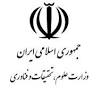 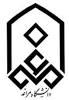 مدیریت محترم امور آموزشی دانشگاه مراغهسلام علیکم؛با احترام خواهشمد است نظر آن مديريت در مورد درخواست بالا اعلام و در صورت موافقت با اخذ درخواست مهماني نمره مذكور را در پايان ترم تابستاني را به اين دانشكده ارسال فرمائيد و در صورت عدم موفقيت مراتب به اين دانشكده منعكس گردد. ضمنا نامبرده ميتواند از دروس پيشنهادي حداكثر 6 واحد انتخاب نمايدـــــــــــــــــــــــــــــــــــــــــــــــــــــــــــــــــــــــــــــــــــــــــــــــــــــــــــــــــــــــــــــــــــــــــــــــــــــــنشانی: مراغه- اتوبان امیر کبیر- میدان مادر- خیابان دانشگاه- دانشگاه مراغه- کدپستی 83111-55181، تلفن:37278889-37273068 نمابر: 37276060نشانی الکترونیکی: www.maragheh.ac.irاین قسمت توسط دانشجو تکمیل گردد:اینجانب                               دانشجوی رشته                                            ورودی                    به شماره دانشجویی                 مقطع   کارشناسی پیوسته   كارشناسي ناپيوسته  دوره روزانه  نوبت دوم (شبانه)   با علم و آگاهی کامل از آییننامه دانشجـوی مهمان، تقاضا مینمایم حداكثر 6 واحد از دروس جدول ذيل را بصورت مهمان  در نيمسال تابستان سال            در دانشگاه مراغه  با رعايت نكات زير ثبت نام نمايم. ضمنا هرگونه مشكلات احتمالي ناشي از اين درخواست به مهده خودم ميباشد. خواهشمند است اقدام لازم را مبذول فرماييد.مجموع واحدهايي كه اخذ مينمايم حداكثر 6 واحد از دروس عمومي يا پايه باشد؛(رشتههايي كه داراي پروژه و كارآموزي ميباشد، چنانچه در تابستان اخذ گردد جز 6 واحد محسوب ميشود).از مجموع دروس گروه معارف حداكثر ميتوانم يك ماده درسي انتخاب نمايم (دانشجوي در شرف فارغالتحصيلي از اين بند مستثني است)؛(دروس معارف شامل كليه درسهاي عمومي به غير از فاسي،‌ زبان،‌تربيت بدني و دانش خانواده ميباشد).در صورت انصراف از درخواست حداكثر تا دو هفته عين مدارك را به اداره آموزشي دانشكده تحويل نمايم.                                                                                                                                                                                امضای دانشجو- تاریخاین قسمت توسط مدیر گروه آموزشی تکمیل گرددبا درخواست دانشجو مبني بر ثبت نام حداكثر تا 6 واحد درسي طبق اطلاعات جدول فوق با رعايت قوانين دانشگاه موافقت ميگردد.مهر و امضاي استاد راهنما                                                                                                                  مهر و امضای مدیر گروه                                                  